Ogrevanje z električno energijo oz. toplotnimi črpalkamiV zadnjem času je zaznati precejšen porast zanimanja za električne toplovodne kotle za centralno  ogrevanje. Kaj je temu vzrok, ali je to pravilna odločitev, ko se odločamo o izbiri energenta za ogrevanje ? Poglejmo nekaj argumentov za in proti, v primerjavi z toplotnimi črpalkami.Za ogrevanje z električno energijo:Ogrevanje z električno energijo je bilo do sprejetja novega EZ (energetskega zakona) prepovedano kot osnovna izvedba ogrevanja (razen ko ni drugih možnosti, oz. ogrevanje manjših površin). Teh omejitev ni več, zato je opaziti povečano aktivnost oglaševanja naprav za ogrevanje na električno energijo.Investicija cenovno ugodna – to drži, saj se cene toplovodnih električnih kotlov gibljejo med 600  in 800  €, kar je v primerjavi z TČ (toplotnimi črpalkami) v grobem 10 krat nižja investicija. Dopolnitev osnovnemu ogrevanju, za pokrivanje konic potreb po toploti z napravami kot so razni električni paneli, konvektorji, kaloriferji je upravičljivo, saj gre za naprave manjših moči in nizki nabavni vrednosti – do 100  €.Proti ogrevanju z električno energijo:Ogrevanje z električno energijo ni priporočljivo, saj je električna energije »prekvalitetna« energija za neposredno spreminjanje v toplotno energijo. Upravičeno je le tam, kjer druge možnosti ogrevanja ni.Raba električne energije ni energijsko učinkovita, saj izgube med primarno in koristno energijo znašajo približno 2/3 proizvedene električne energije.Precejšnji del električne energije pri nas proizvedemo v termoelektrarnah in je zato to okoljsko nesprejemljiva variantaStroški ogrevanja so zelo visoki, saj TČ v primerjavi z električnim kotlov porabi 3 do 5krat manj električne energije za ogrevanje (cenovno popolnoma obrnjena slika kot pri investiciji).To nam lepo prikazuje spodnji graf, kateri nam prikazuje ceno toplotne energije pridobljeno iz posameznega energenta.Toplotna črpalka porablja električno energijo za pogon, da lahko iz medija/okolice jemlje toplotno energijo, ki je zastojn.Ocene strokovnjakov, pa tudi samih dobavitelji električne energije za gospodinjstva kažejo, da je cena električne energije podcenjena, zato se napovedujejo podražitve.Ugodnih ekoloških kreditov in nepovratnih sredstev za te namene ni, so pa za obnovljive vire, kamor spada TČ.Električni kotel ima navadno tudi precej veliko priključno moč, preverimo ali nam naš električni priključek omogoča takšno priključitev in kakšni so stroški ob morebitni potrebni spremembi priključne moči.Torej če na kratko povzamemo:Ogrevanje stanovanj in stanovanjskih stavb z električno energijo:- ni gospodarno (približno četrtino električne energije uvažamo), - ni obetavno (kakšne bodo cene električne energije v prihodnje…)- ni ekološko sprejemljivo (termoelektrarne)in zato ni priporočljivo. Dopustno je le izjemoma, ko ni druge boljše izbire, kjer ni daljinskega ogrevanja, kjer ni zemeljskega plina in kjer ni možno lokalno ogrevanje s trdnimi ali drugimi gorivi (ni  dimnikov, ni možnosti skladiščenja energenta, ipd)Žal pa v našem vsakdanjem življenju vse prepogosto prevlada ekonomski vidik – nizka nabavna cena kotla. Poskušajmo našo dilemo glede izbire energenta in naprave za ogrevanje obravnavati bolj celovito, ne samo z vidika cene, ob pomoči nasvetov strokovnjakov in prišli bomo do optimalne rešitve za nas.                                                                                   Lucjan BatistaEnergetski svetovalec mreže ENSVET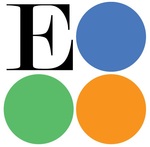 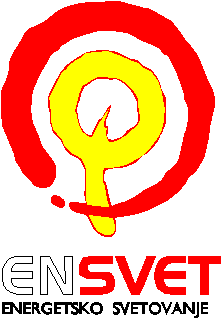 